27.3. – 31. 3. 2023Pondělí	přesnídávka	chléb, máslo, pl. sýr, čaj, mléko, ovoce		polévka	brokolicová								oběd		kuřecí směs s rýží, čaj			svačina	grahamový rohlík, žervé, čaj, mléko, zelenina	Úterý	přesnídávka	houska, bylinková lučina, čaj, koktejl, ovoce		polévka	zeleninová s jáhly		oběd		vepřový guláš, těstoviny, čaj			svačina	lám. chléb, paštika, čaj, mléko, zeleninaStředa	přesnídávka 	cerea houska, pom. z č. řepy, čaj, mléko, ovoce	 		polévka	zelňačka		oběd		buchtičky se šodo, čaj		svačina	grahamový rohlík, pom. máslo, čaj, mléko, zelenina	Čtvrtek	přesnídávka	chléb, drožďová pom., čaj, mléko, zelenina		polévka	vývar se zeleninou		oběd		brambor, fazolky na smetaně, čaj			svačina	musli čokoládové, čaj, mléko, ovocePátek	přesnídávka	houska, tuňáková pom., čaj, mléko, zelenina			polévka	hrášková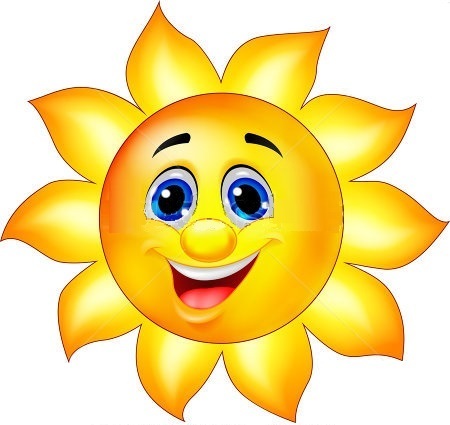 		oběd		rajská om., čufty, těstoviny, čaj 		svačina	loupák, čaj, mléko, ovoce	změna vyhrazena